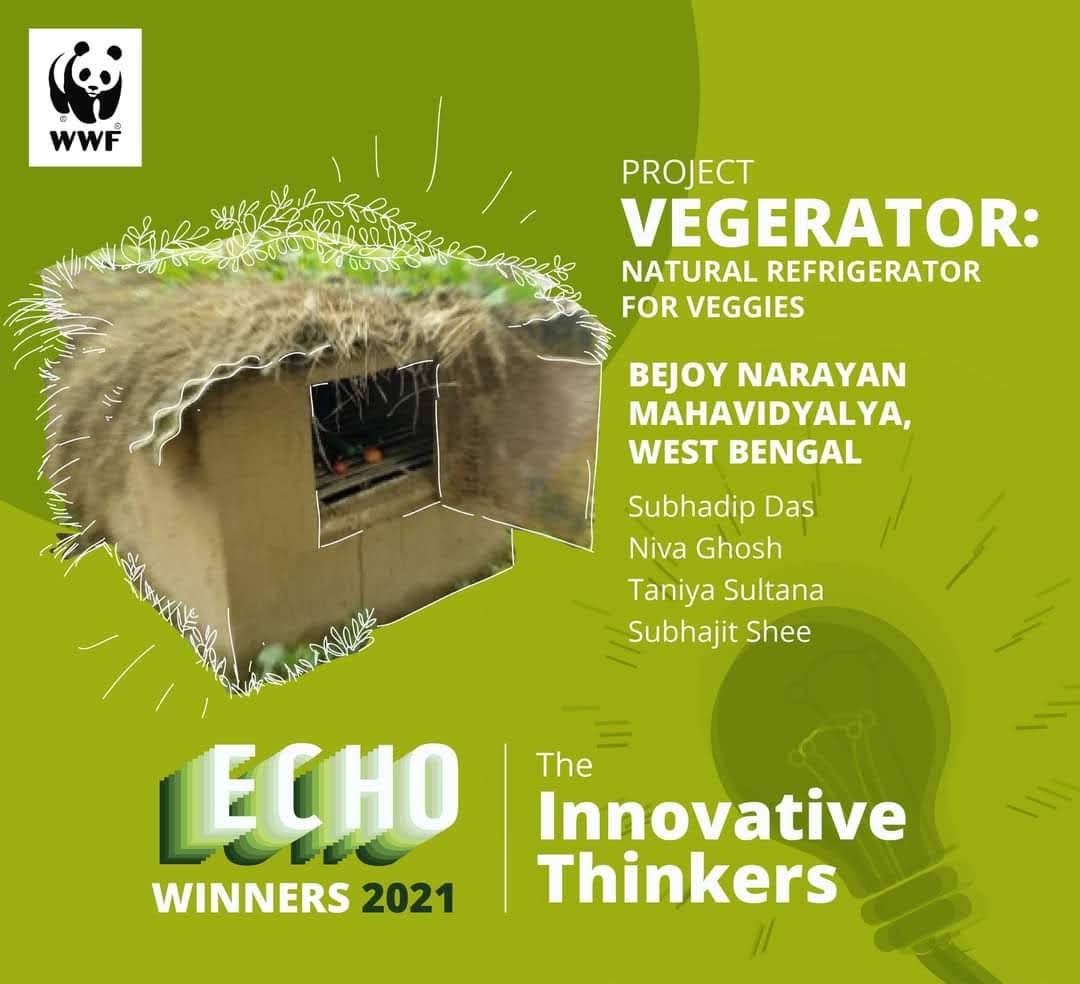 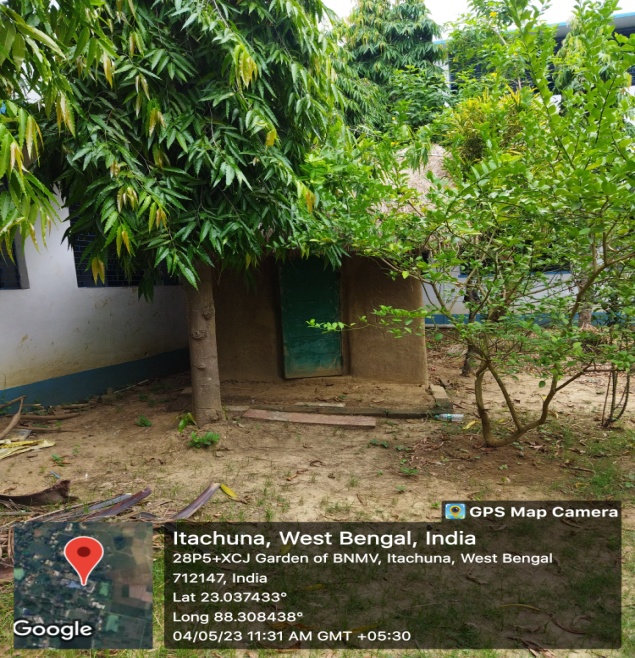 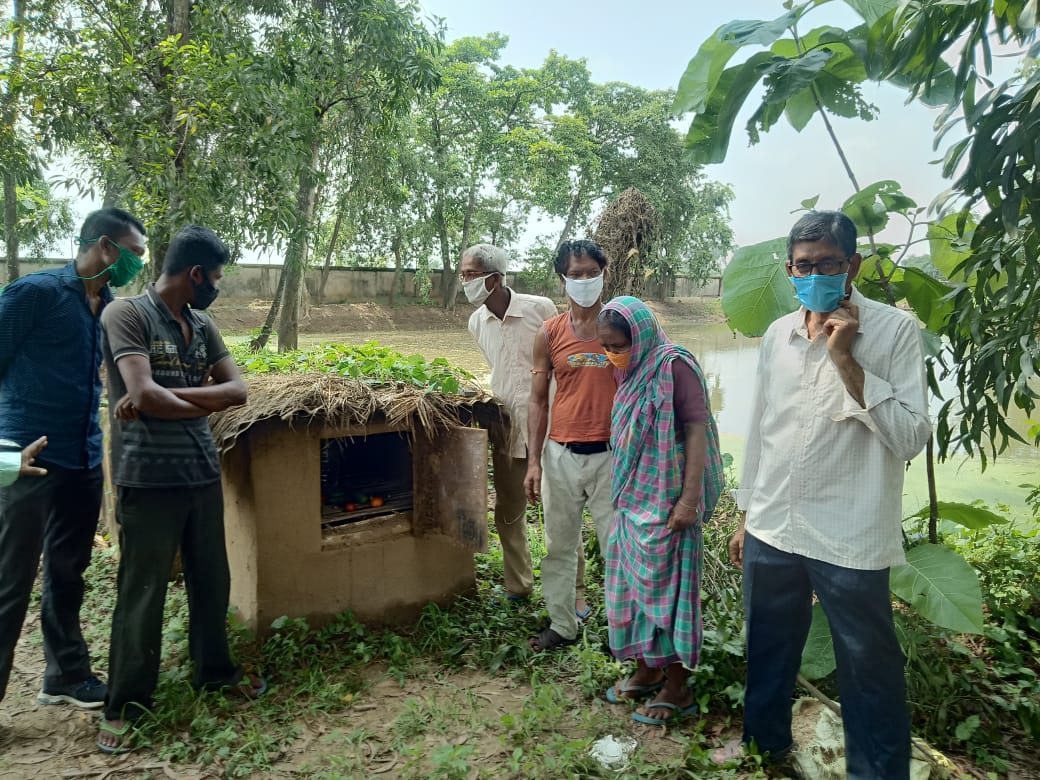 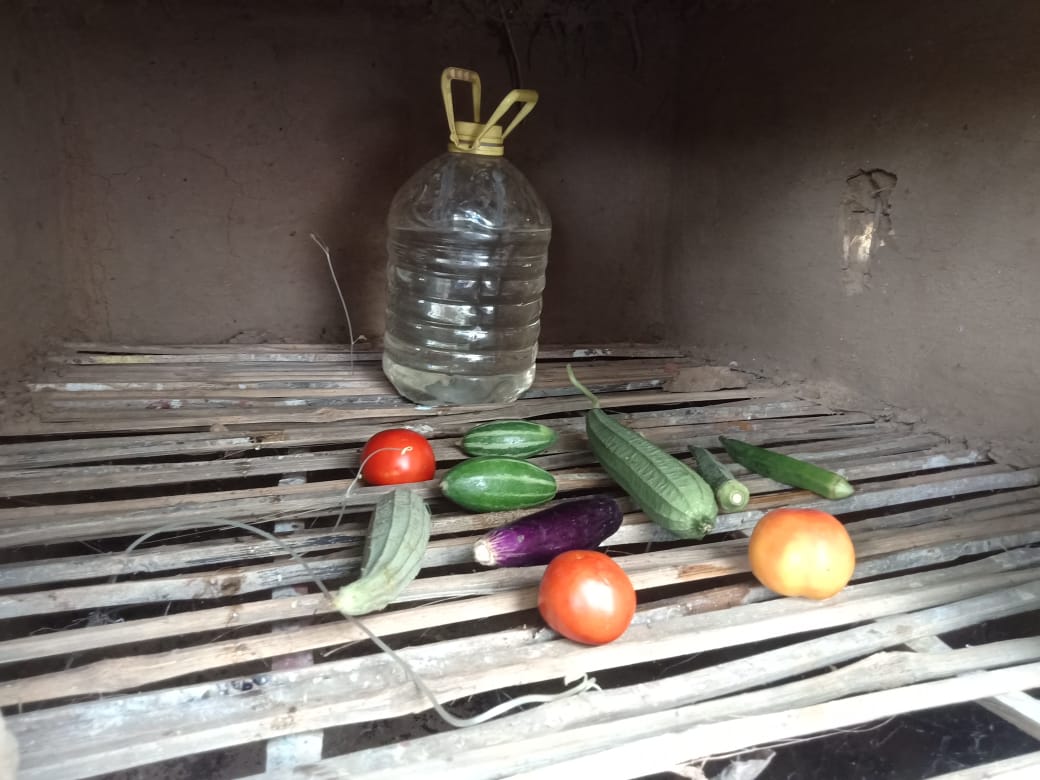 Project -  Vegerator: Natural Refrigerator for Veggies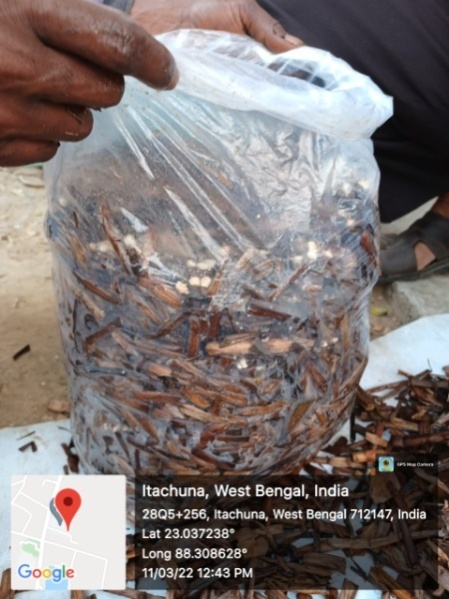 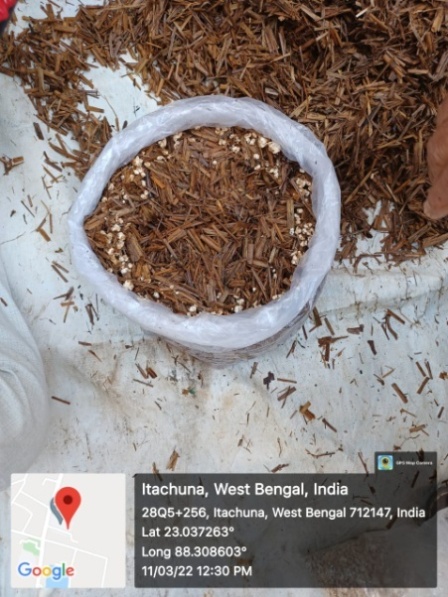 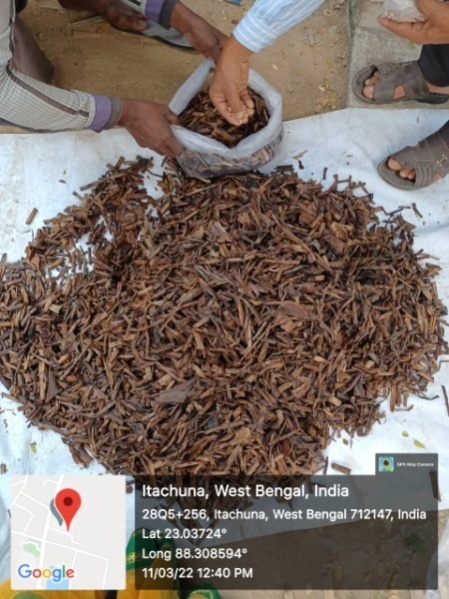 Stages of economical mushroom cultivation – initiative by Canopy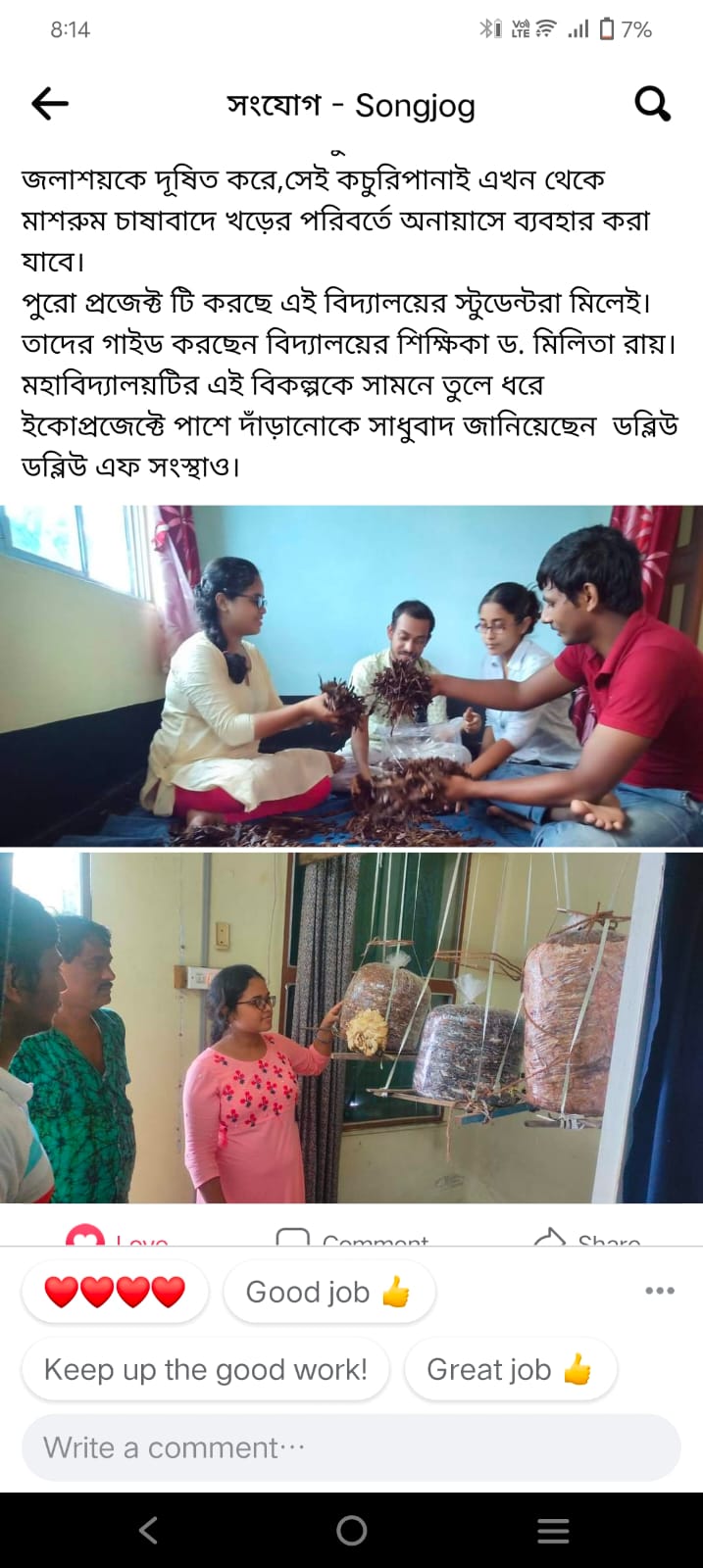 The success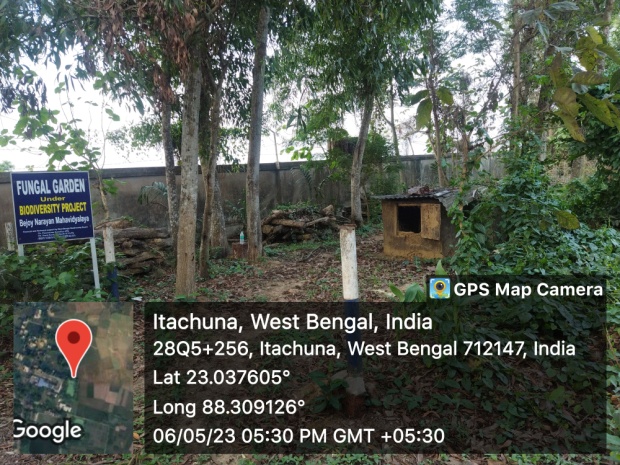 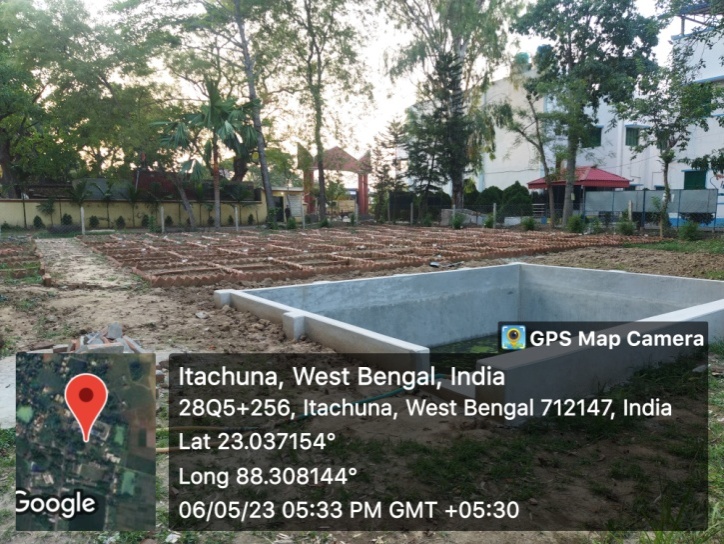 Biodiversity Project to cultivate indegenous plants and creation of seed bank and Fungal garden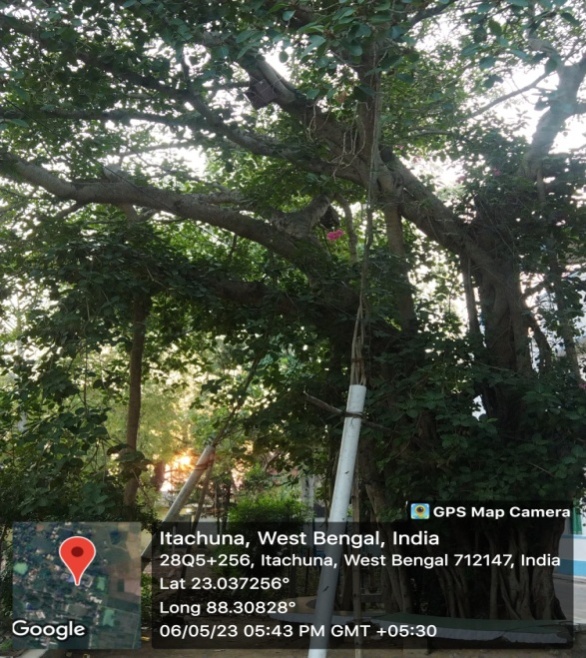 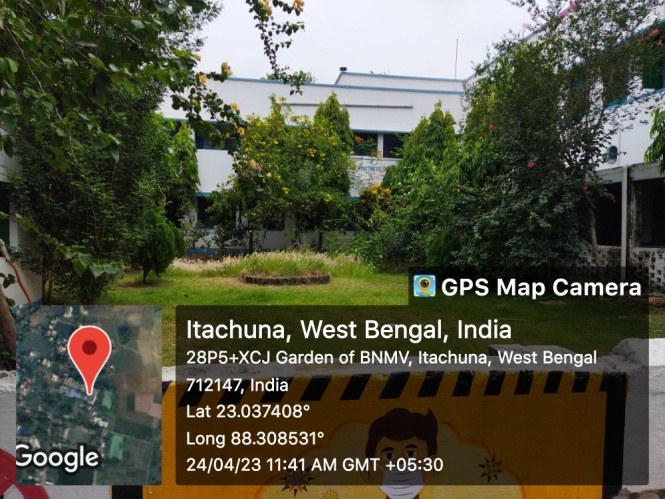                         Butterfly Garden			Efforts to save BANYAN TREE and  it’s prop roots        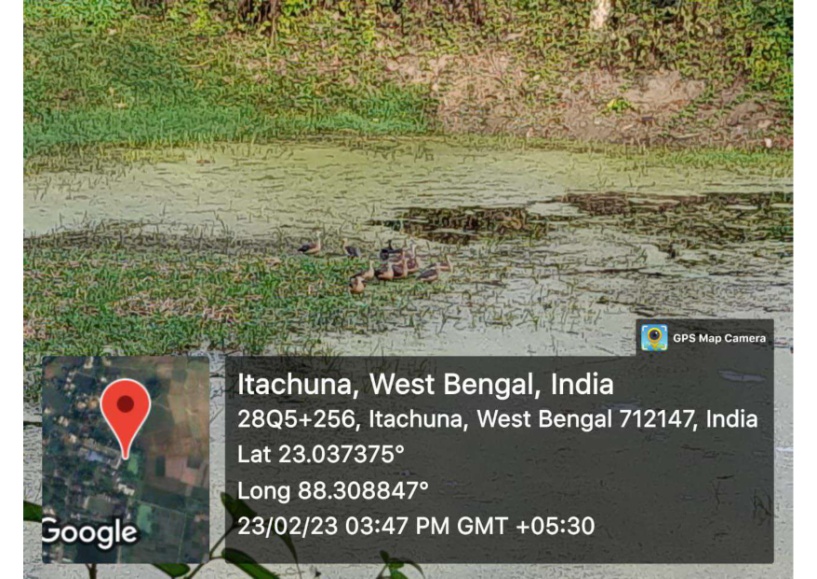 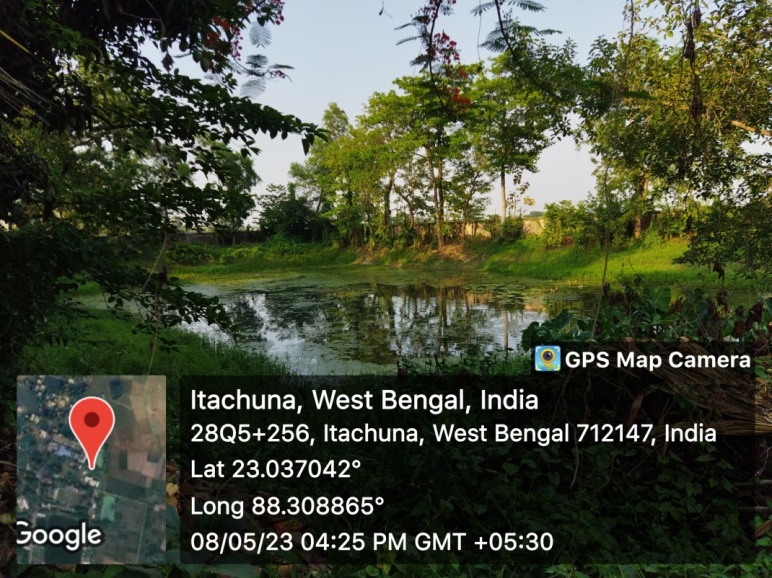 Maintaining Water Body within CampusWater Body with migratory birds  (Lesser Whistling Teal) within Campus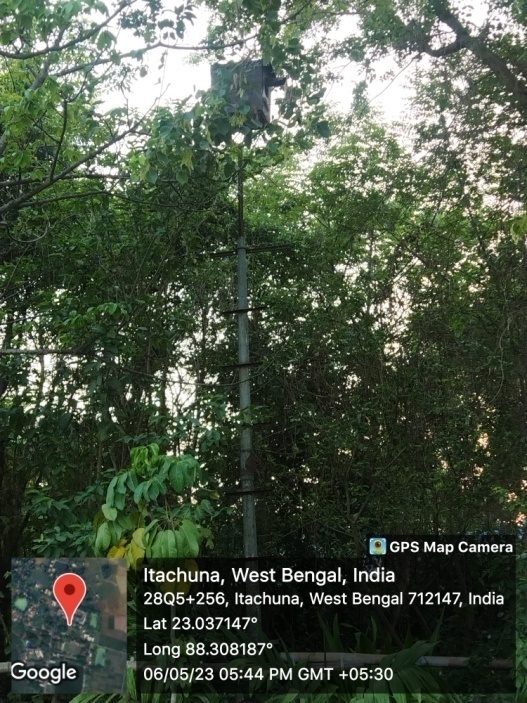 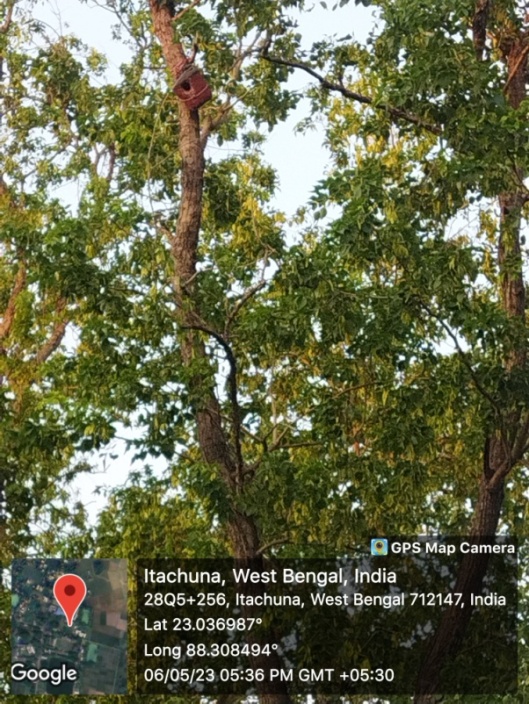 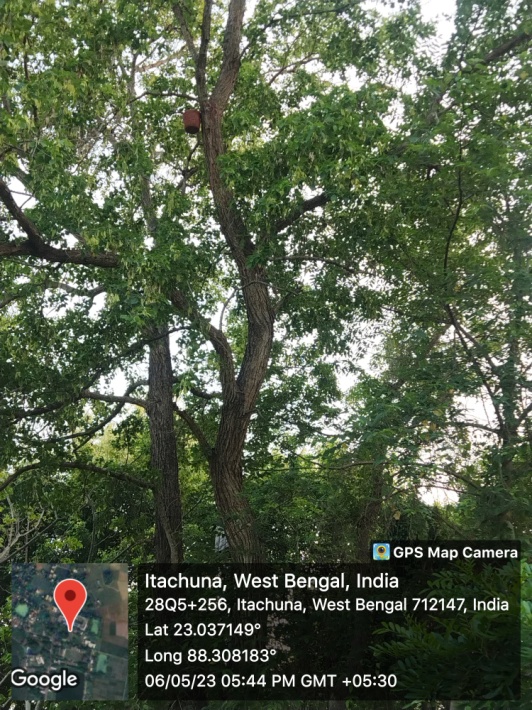 Building bird nests within campus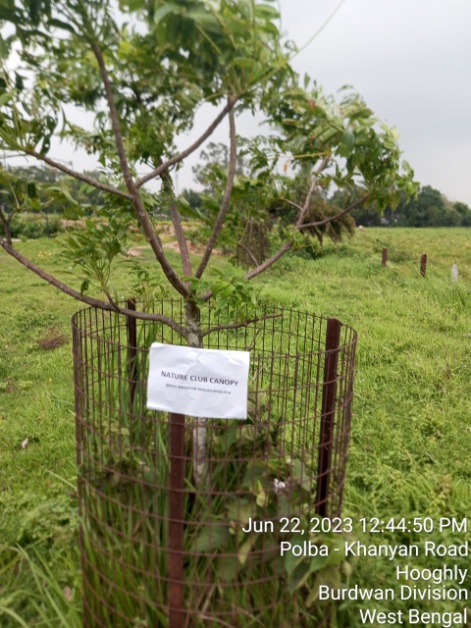 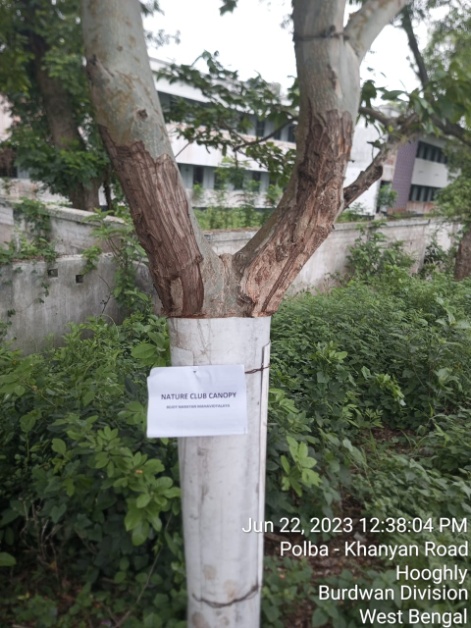 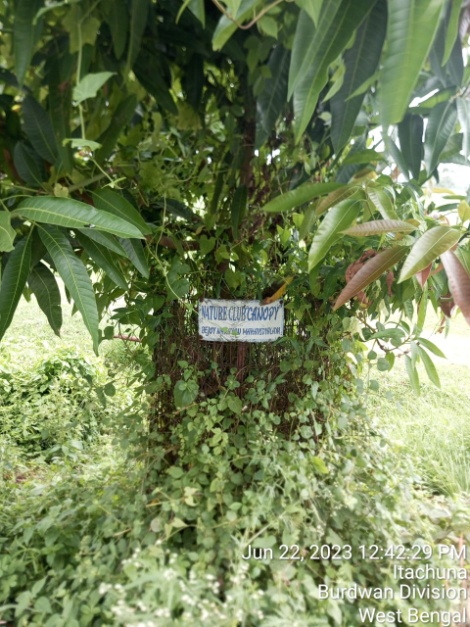 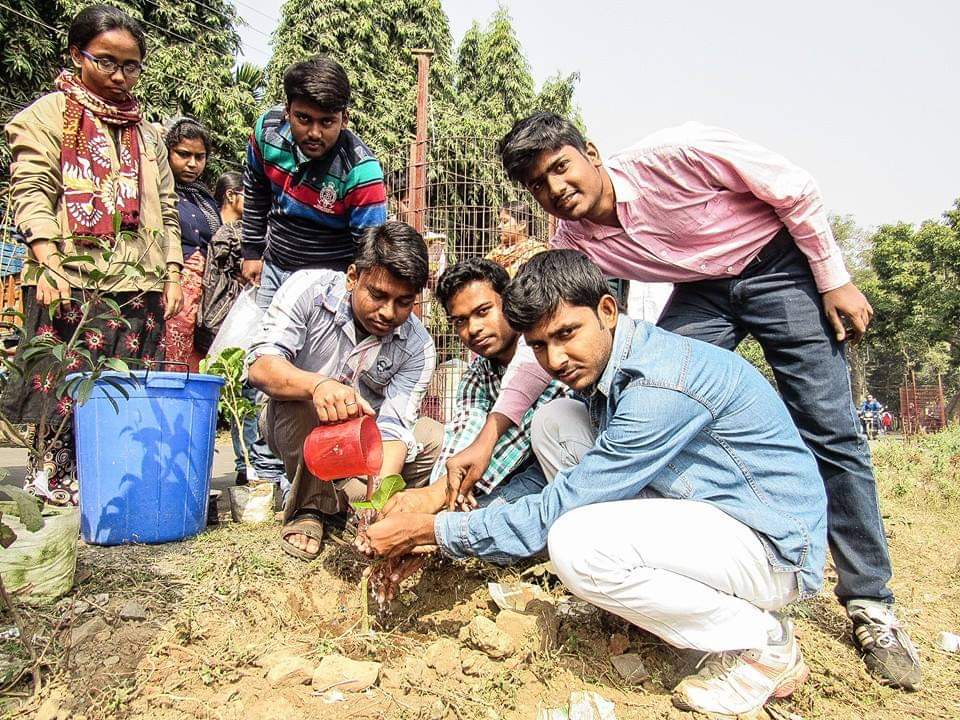 Plantation Activities outside the campus to promote greenary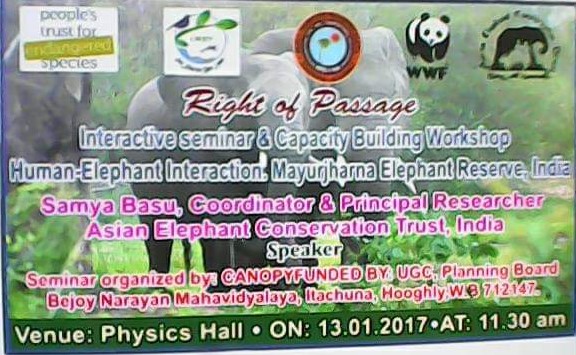 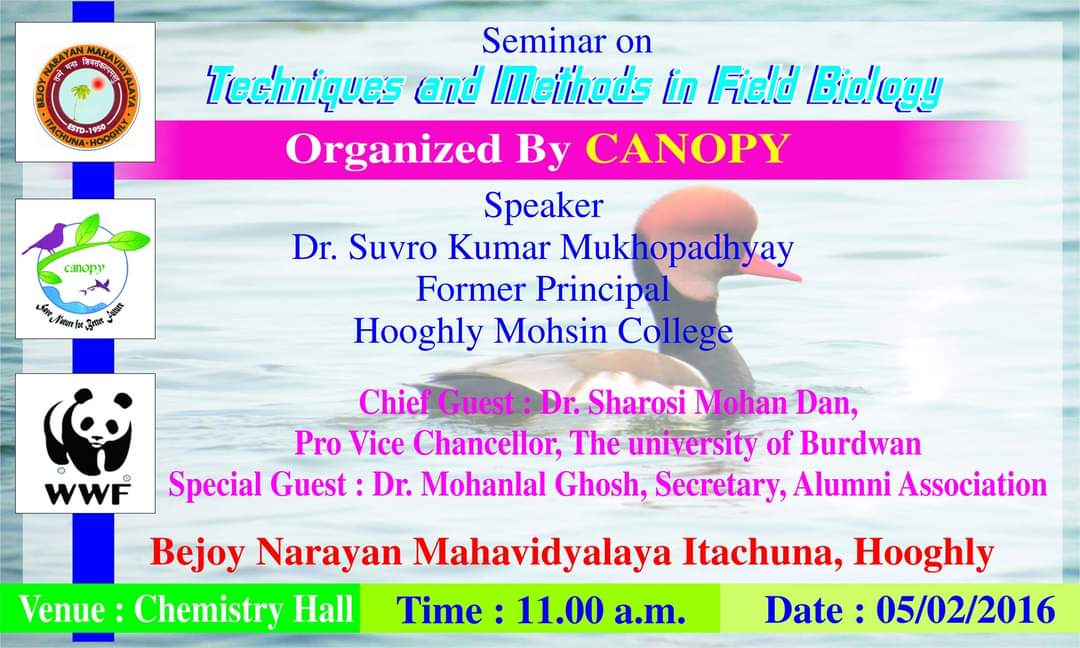 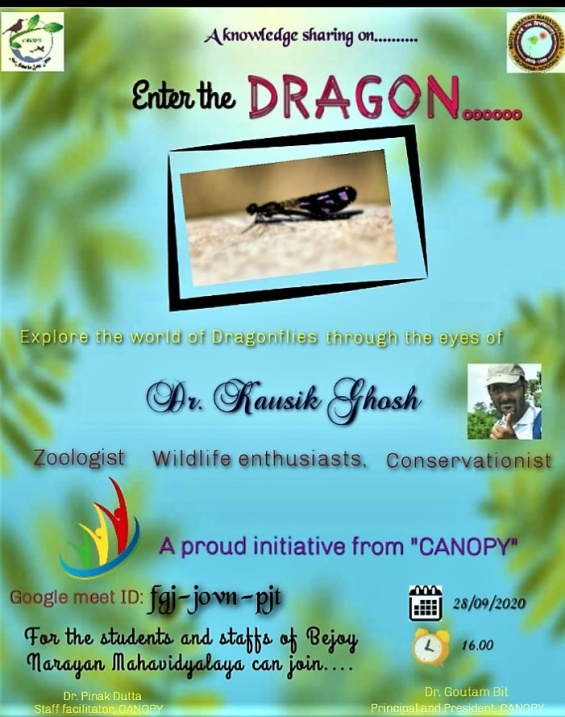 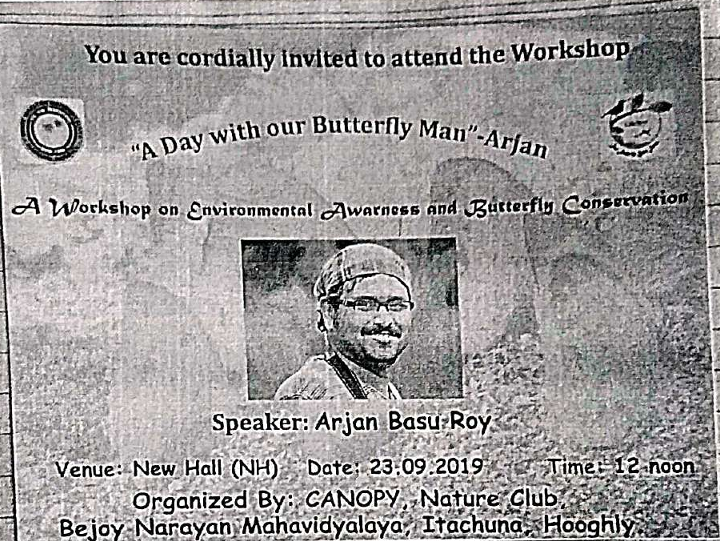 Canopy organizes talks, workshops by eminent wildlife enthusiasts to bring about awareness about the need of taking care of “Mother Nature”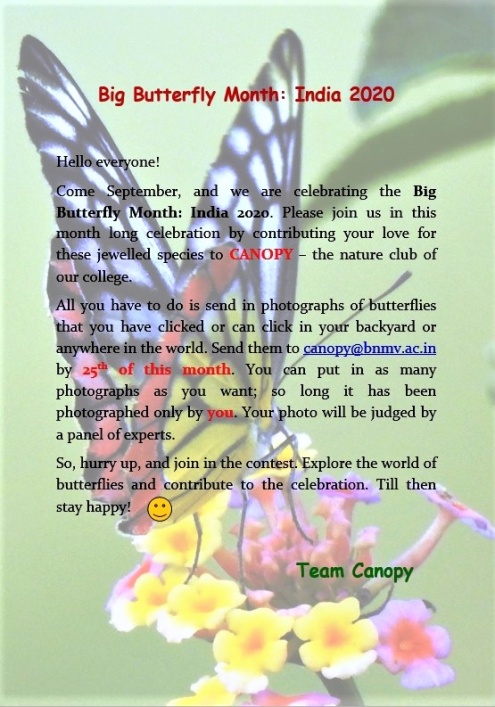 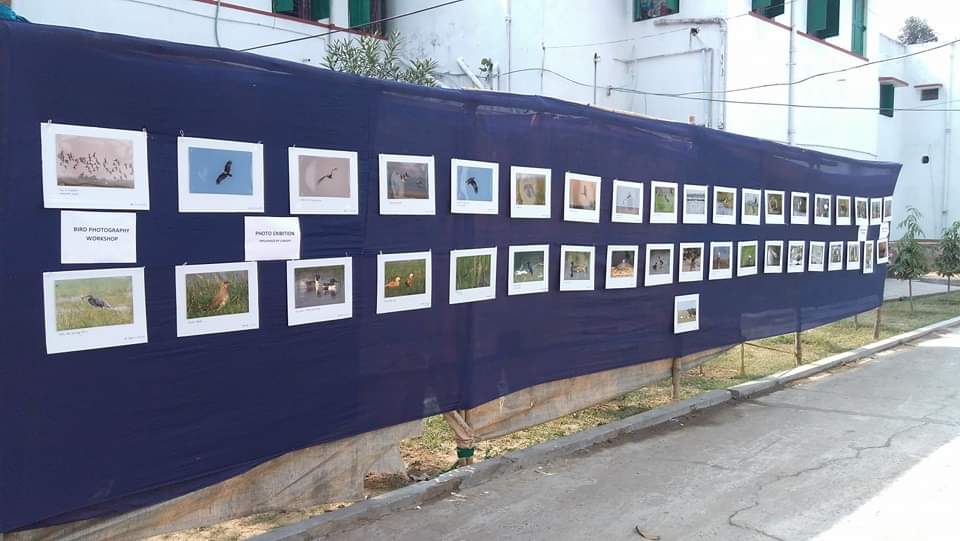 Organizing Photo Competition, Photo Exhibition, Field trip (no exam credits) is a convinient way to spread awareness among youths on the benefits of going GREEN & SUSTAINABILITYSecond Nature Camp, CANOPY, Buxa Tiger Reserve, Alipurduar, West Bengal, 2017Third nature Camp, CANOPY, Sandakfu and Singalila National park, West Bengal, 2019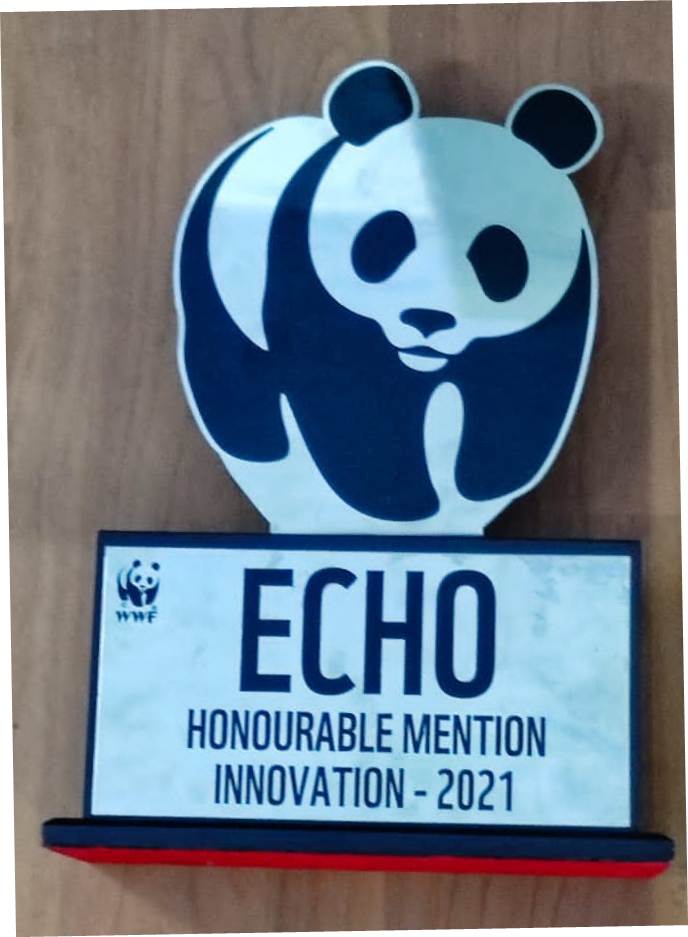 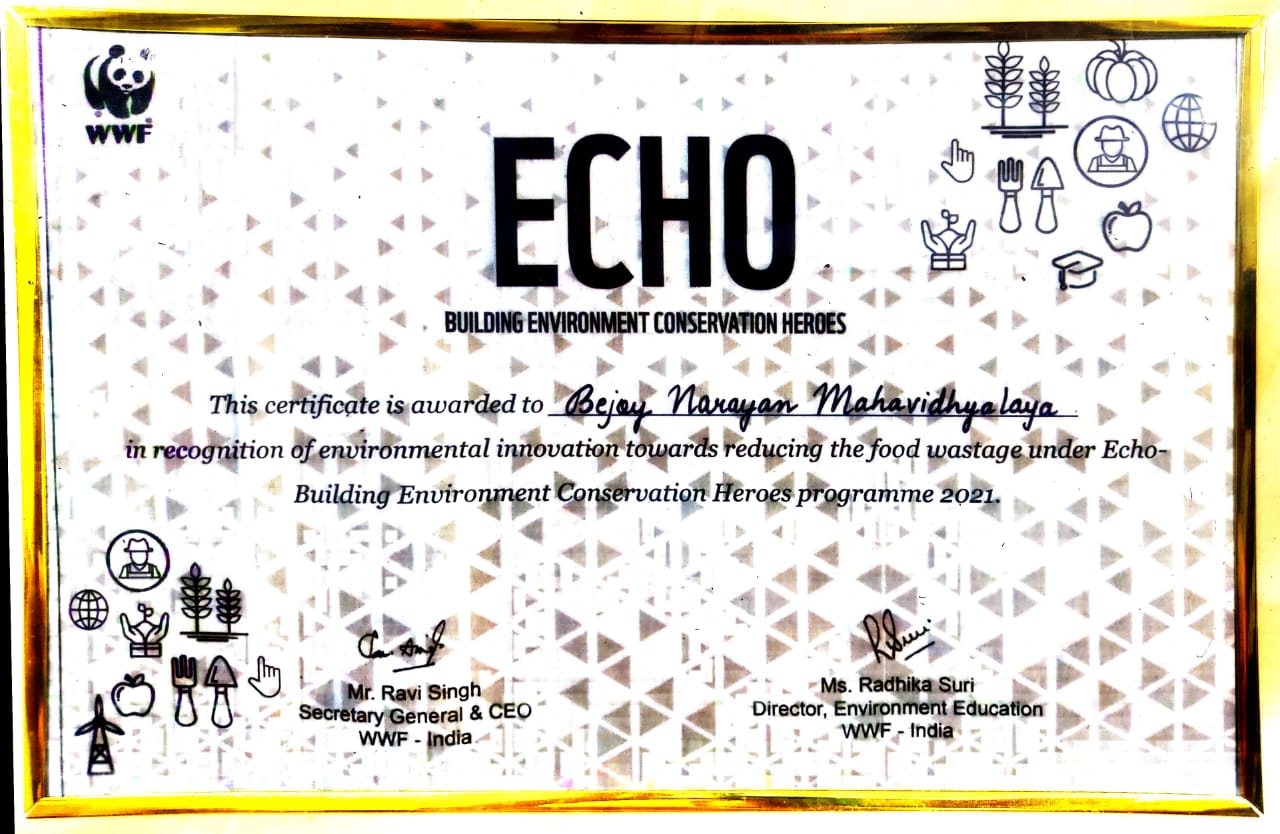 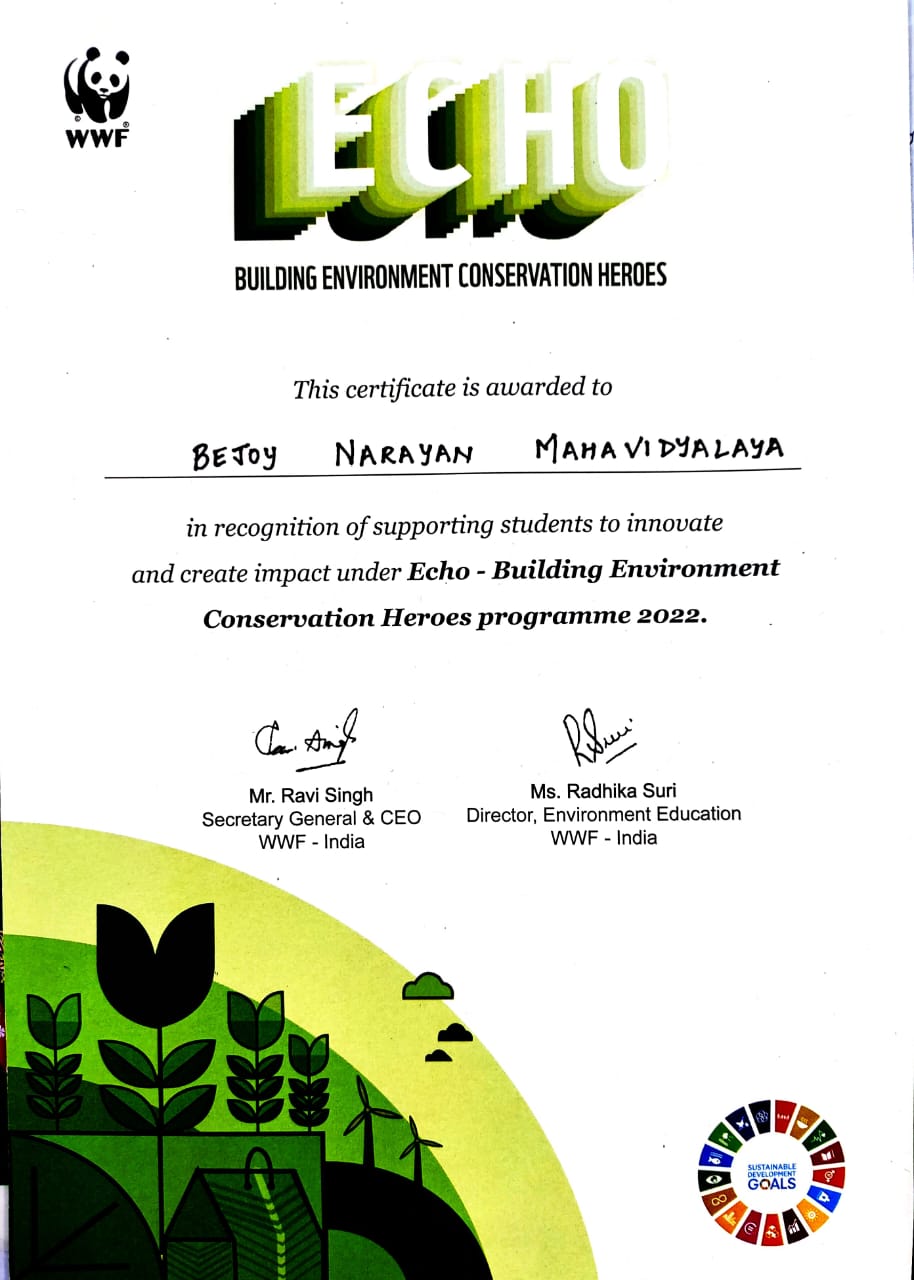 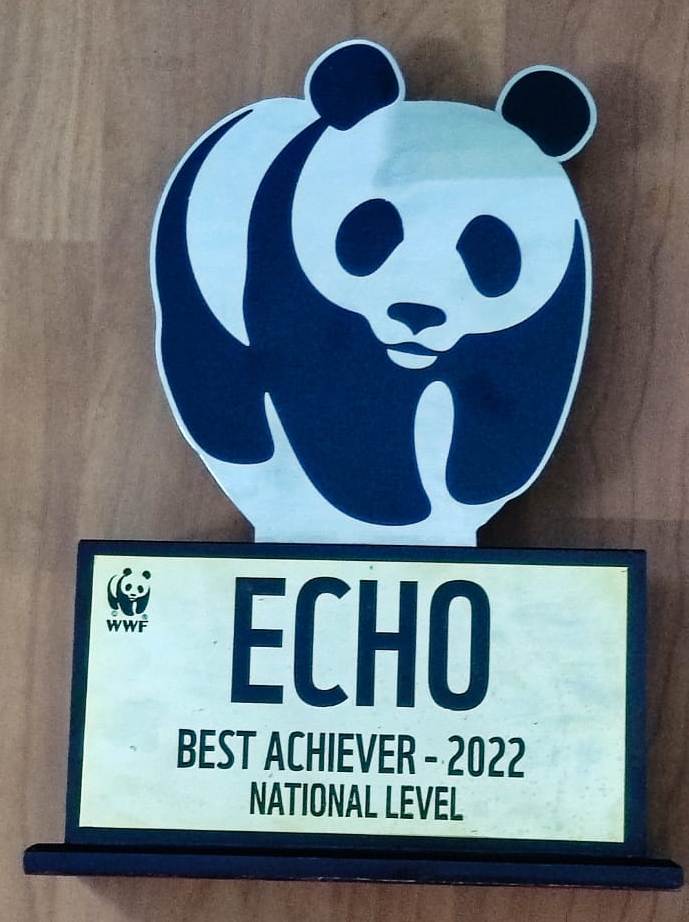 THE RECOGNITION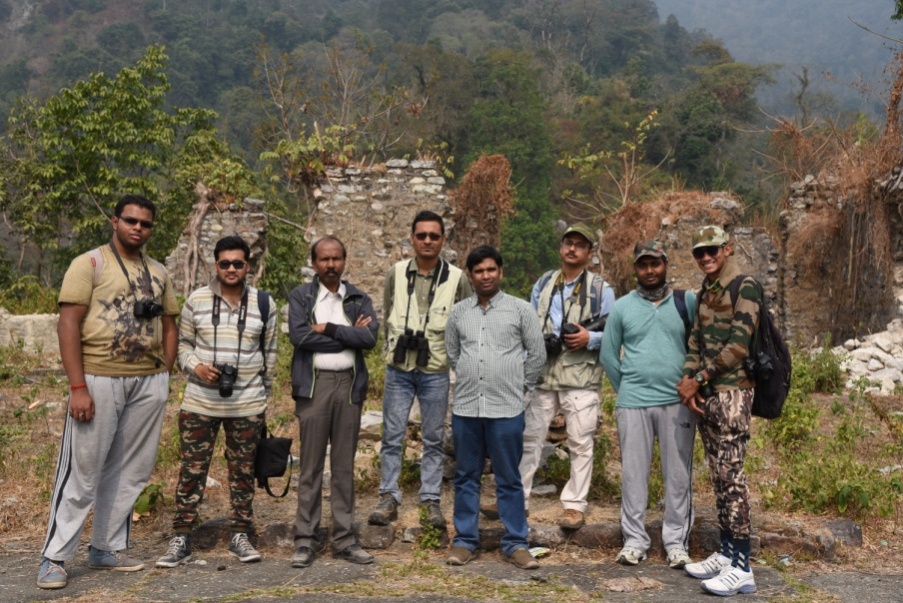 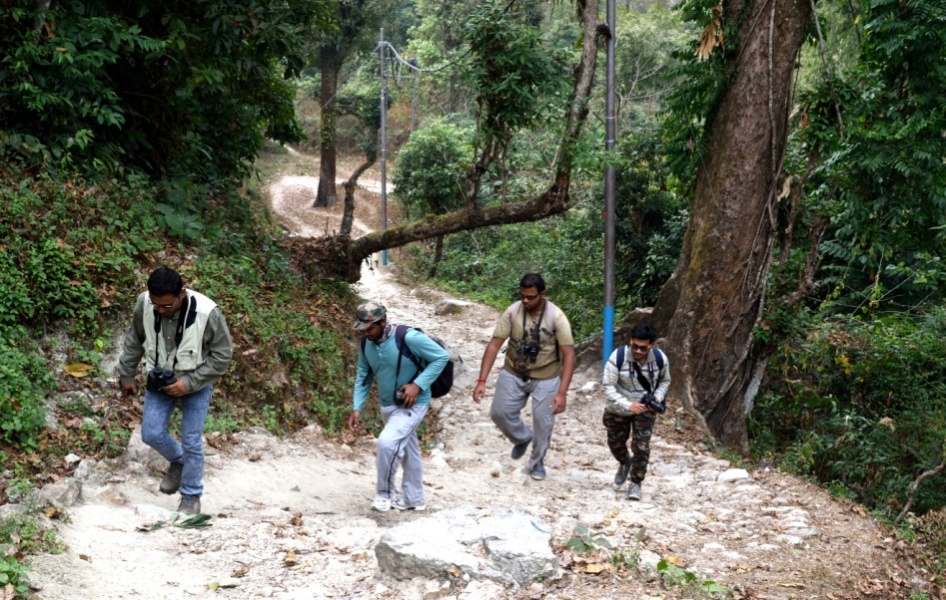 A. The TeamB. On a field survey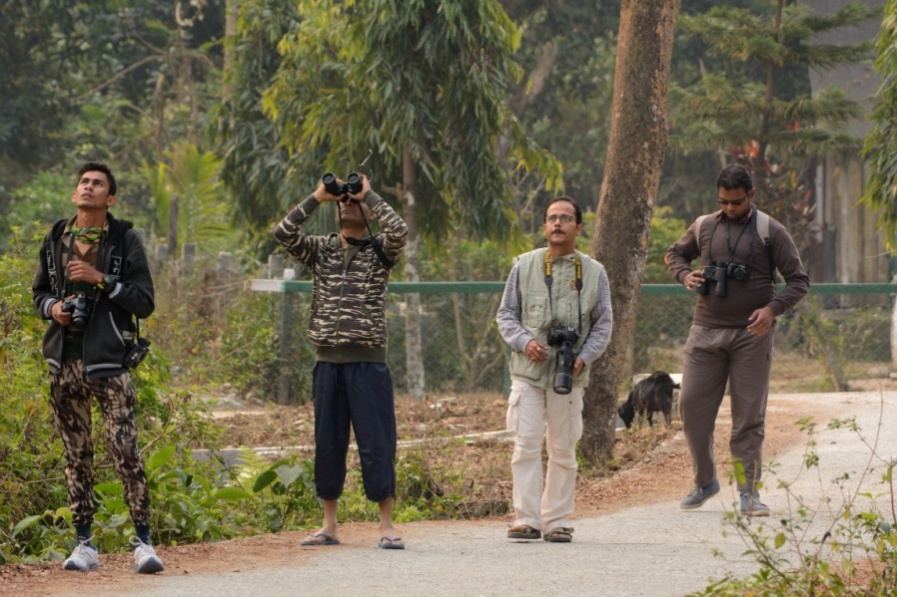 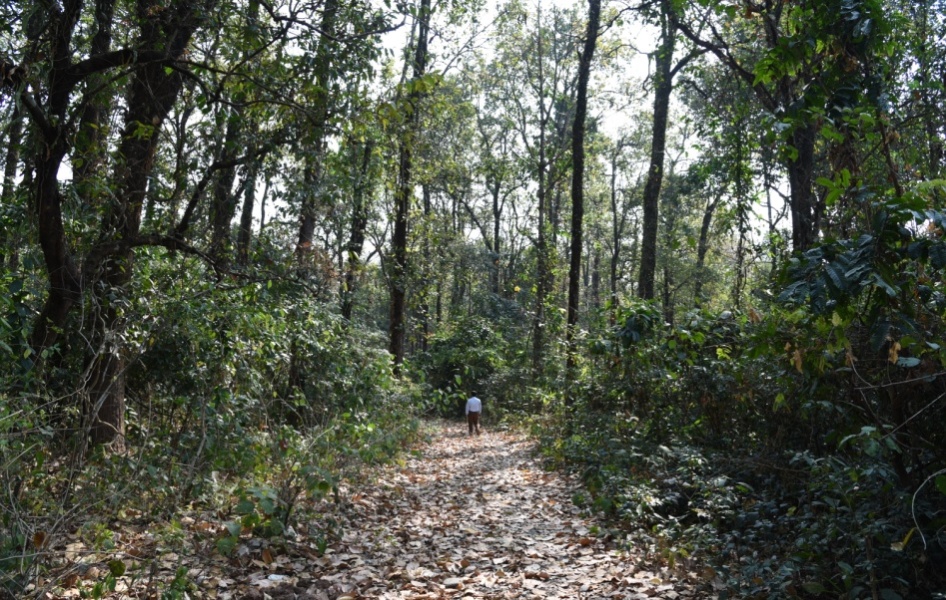 C. Finding Wildlife is not easy!D. The habitat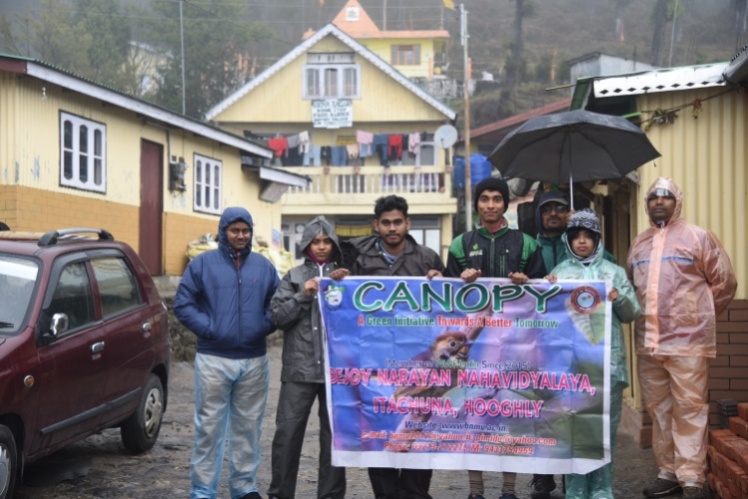 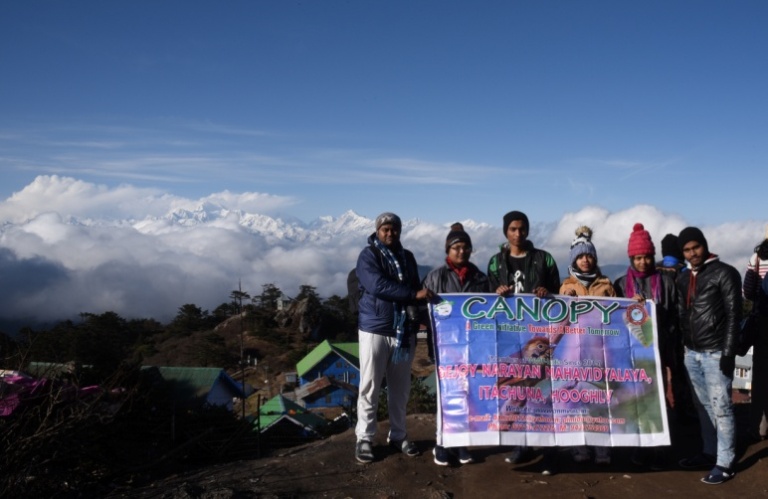 A. Starting the trekB. At highest point of West Bengal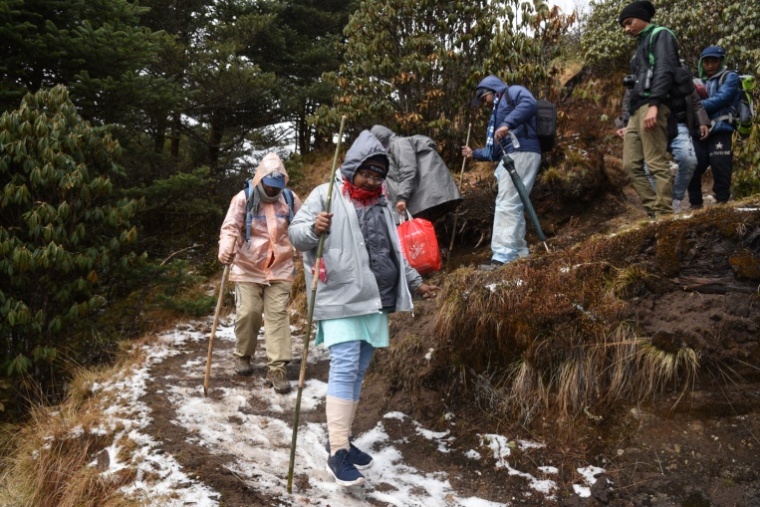 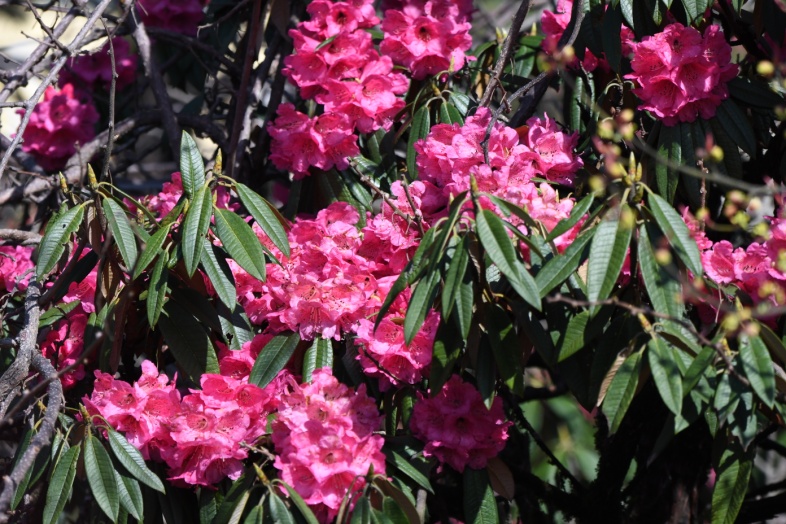 C. Coming down through snowy pathD. Rhododendron